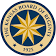 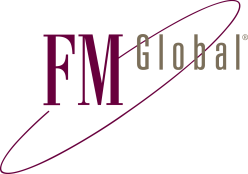 Certificate RequestInsured InformationInsured InformationUniversityWichita State UniversityFacility NameFacility Address1845 Fairmount StCity, State, ZIPWichita, KS 67260Certificate Holder InformationCertificate Holder InformationCertificate Holder NameWichita State UniversityAttentionBoard of TrusteeAddressCity, State, ZIPWichita, KS 67260Basic Certificate InformationBasic Certificate InformationType of CertificateNotices RequiredDescription of Property CoveredBonds to finance the construction of the John Bardo CenterAdditional InformationDescription of Property CoveredDescription of Property CoveredProperty Value to be shown on Certificate (Limit of Liability)Coverage to be evidenced on Certificate